Продуктивная деятельность группы “Земляничка”.   Рисование “Помидор и Огурец”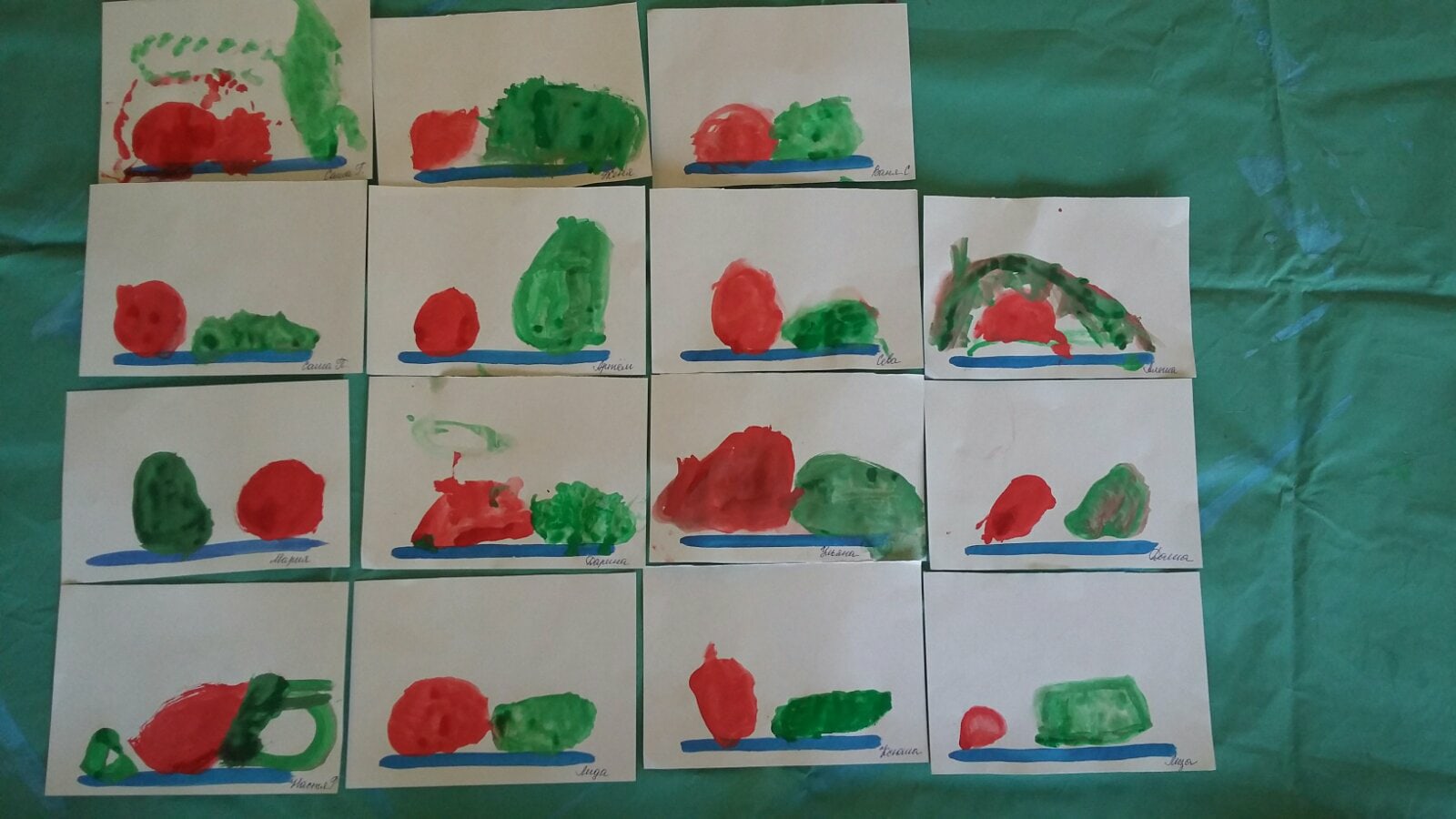              Аппликация “ Книжка -малышка”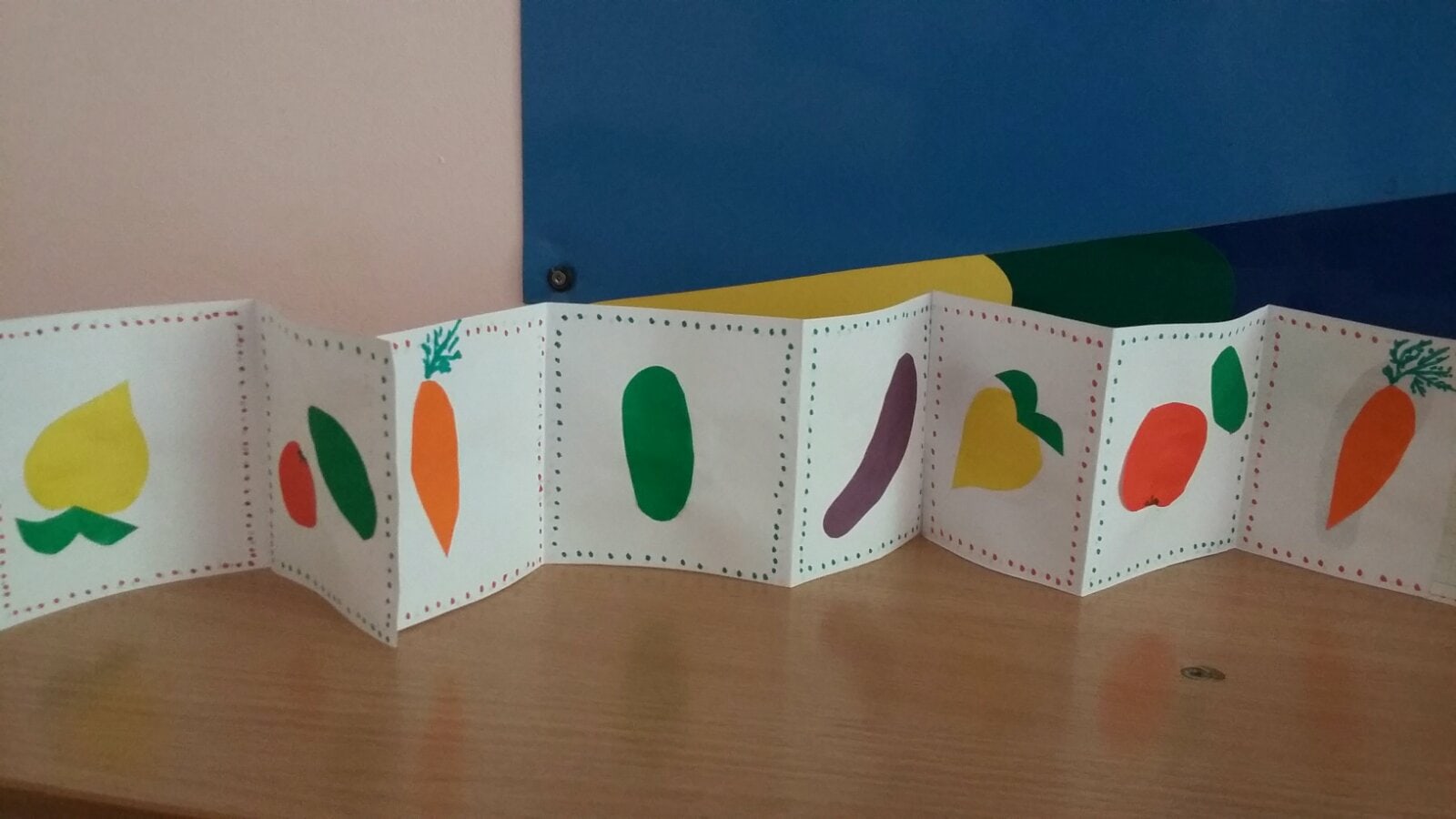    Лепка “ Овощи”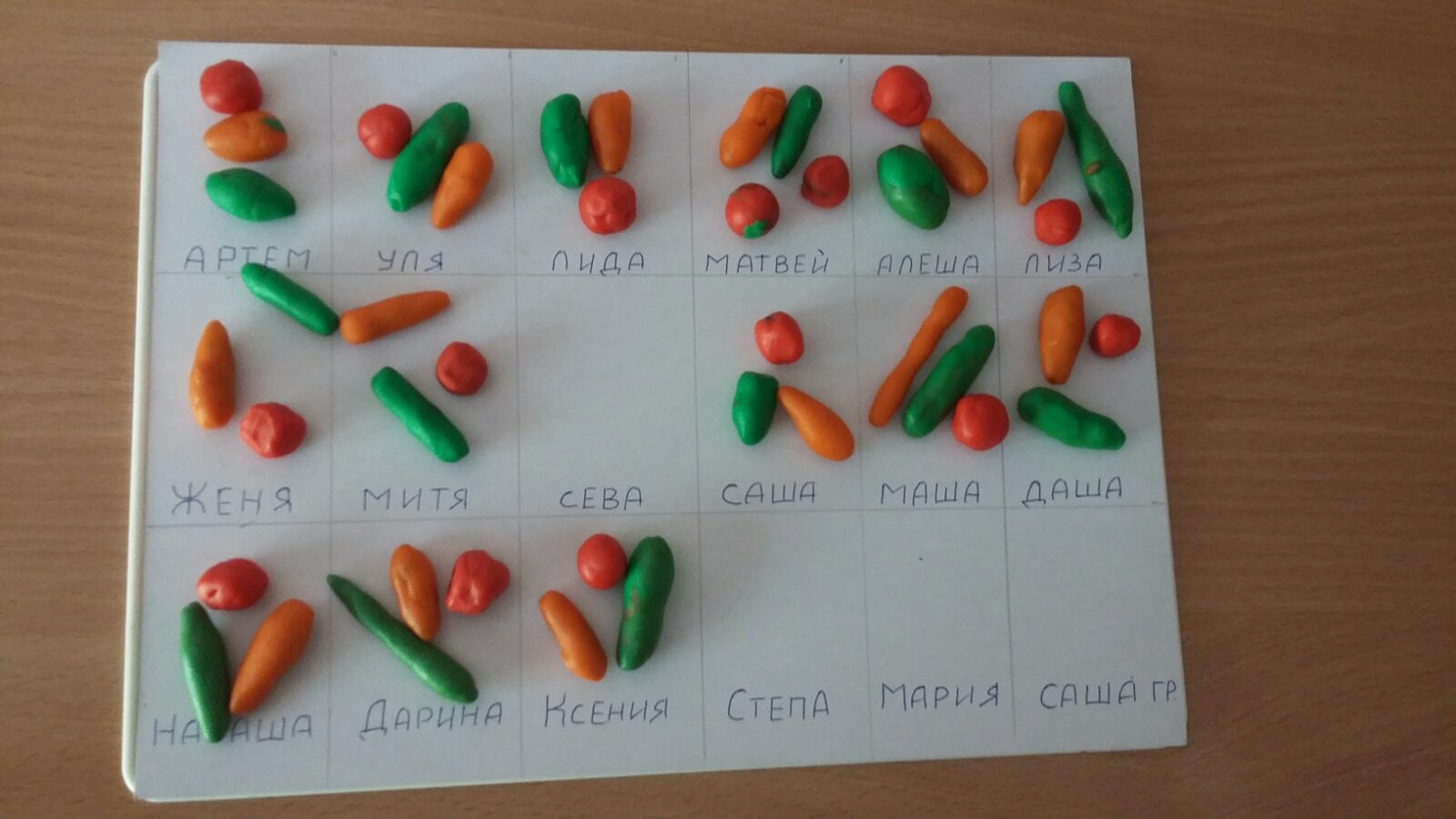 